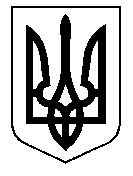 ТАЛЬНІВСЬКА РАЙОННА РАДАЧеркаської областіР  І  Ш  Е  Н  Н  Я11.04.2014                                                                        № 30-15/VIПро майновий комплекс (колишній дитячий табір «Світанок»)Відповідно до статтей 43, 48, 59 Закону України «Про місцеве самоврядування в Україні», з метою збереження майнового комплексу, який знаходиться за адресою: м.Тальне вул.Радянська,82 (територія лісопарку, колишній дитячий табір «Світанок»), врахувавши пропозиції депутатів районної ради, районна рада ВИРІШИЛА:1. Створити тимчасову контрольну комісію Тальнівської районної  ради з питань вивчення стану використання майнового комплексу (список складових частин  нерухомого майна  якого додається), що знаходиться за адресою: м.Тальне, вул.Радянська,82 (територія лісопарку, колишній дитячий табір «Світанок») (далі - Комісія).2. Обрати Комісію в кількості 5 осіб та складі:Гурбич Микола Теофанович.Поцелуйко Олег Петрович.Ротаєнко  Володимир Мусійович.Скіченко Микола Дмитрович.Хоменко Микола Іванович.3. Комісії Тальнівської районної ради:3.1. На першому засіданні обрати голову комісії;3.2.Вивчити технічний стан та вартість відновлювальних робіт майна, згідно додатку, із залученням відповідних галузевих спеціалістів для  подальшого використання для потреб громади міста і  сіл району;3.3. За наслідками вивчення підготувати та подати районній раді  до                    1 травня 2014 року відповідний звіт і пропозиції щодо збереження майнового комплексу, який розміщений за адресою: м.Тальне, вул.Радянська,82 (територія лісопарку, колишній дитячий табір «Світанок») для розгляду на  черговій сесії  районної ради.4. Правове, матеріально-технічне, інформаційне та організаційне забезпечення роботи Комісії Тальнівської районної ради покласти на виконавчий апарат районної ради. 5. Контроль за виконанням рішення покласти на постійну комісію районної ради з питань управління комунальною власністю, утримання житлово-комунального господарства, роботи транспорту, зв’язку, торгівельного та побутового обслуговування населення. Голова районної ради                                                            Н.РуснакДодатокдо рішення районної ради11.04.2014 №  30-15/VIСписокскладових частин об’єкта нерухомого майна  майнового комплексу, який розташований за адресою м.Тальне, вул.Радянська,82 (територія лісопарку, колишній дитячий табір «Світанок»)1.Житловий будинок, двохповерховий з ганком та сход.марш.2. Підвал.3. Їдальня.4. Незавершене будівництво харчоблока з підвалом.5. Котельня.6. Склад з овочесховищем.7. Гараж.8. Душова з туалетом.9. Надвірний туалет.10 Надвірний умивальник.11. Ігровий павільйон.12. Будинок №1.13. Будинок №5.14. Будинок №6.15. Будинок №8.16. Будинок №4.17. Будинок №7.18. Будинок №3.19. Літня естрада;20. Павільйон бібліотеки (навіс).21. Ігровий павільйон.22. Заг.пав.№1-№5.23. Артезіанська свердловина з башнею «Рожновського».24. Ворота.25. Огорожа.26. Вимощення.Керуючий справами виконавчого апарату районної ради                                В.Карпук